Early Learning Hub of Clackamas County Governance Council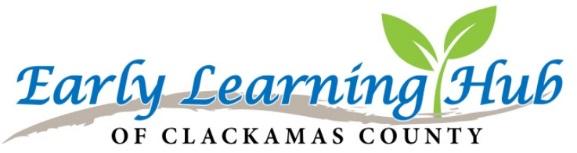 August 11, 2020 |  8:30-10:30Zoom meeting-  https://clackamascounty.zoom.us/j/2780465848Meeting ID: 278-046-5848TimeTopicPurpose8:30-8:45Welcome, introductionsMeeting survey resultsQuorum Established 8:33 AMMembers attending:Mary Rumbaugh, Denise Glascock , Chelsea Hamilton, Candice Henkin, Adam Freer, Donalda Dodson, Beth Kersens, Sophia Butler, Merry Perishetti, Kim La Croix, Pat Duke, Peg King, Darcee KilsdonkGuests: Rodney Cook, Bryan Fuentez, Sara Snow, Lennie Bjornsen, Cassie StewartStaff: Annette Dieker, Kristen Wiidanen (notetaker)8:45-9Governance member resignations- Bridget Dazey, Clackamas Workforce Partnership; Beth Kersens, Healthy Families Oregon/ CCCC New Governance member application:- Lennie Bjornsen, Gladstone School DistrictLennie Bjornsen shared why he would like to join the Governance Council and expressed appreciation for being considered. He’s spent 44 years working with children. He’s worked for the state, local government, not for profits and is now at Gladstone SD. His areas of contributions are focused on “readiness for school success” or social/emotional skill building, Prenatal-3rd grade coordination (policy, professional development and family support), and as a DHS cabinet member (child abuse and prevention and family stability). Candice motioned to elect Lennie to the Council, Donalda seconds.No abstentions. Passed unanimously. Welcome Lennie!.9-9:15Preschool Promise updatesHub Budget updates (if we know)Annette shared survey results of when the group preferred the meetings to occur and the majority discussed the second Tuesday from 8:30am-10:30am. Introduced Kristen who will be taking notes for this group.Adam discussed the proposal to cut Hub coordination funding and is still uncertain of how that will affect us. The other cuts being considered is for Healthy Families which might be offset by the student success act. We did apply for new HFO funding and will receive more information this week about the potential expansion. Annette went through the Preschool Promise PPT that the ELD shared with Hubs. Funding for the Hub position to coordinate Recruitment and Enrollment was cut dramatically.  Preschool Promise intent to awards are still in the early stages of much of the groundwork is still being laid. We are in a holding pattern until we learn what happens with contract awards, Health and Safety guidelines and schools reopening.9:15-9:45Bylaws updates, discussion, ApprovalEdits were recognized and it was acknowledged that bylaws are living documents and we need to vote to approve. Donalda moved to accept new by-laws as presented Candice seconded.Discussion was offered. Rod emphasized that “vice chair” was renamed to “chair elect” and the parent representative “best practices,” anti-racism statement was and membership committee was reviewed.Denise called again for the motion.Donalda moved to accept new Bylaws with minor edit of removing the word “embarrassed” on page 1 as suggested by PegCandice second.No abstentions. Motion passed unanimously. Rod stated that we now need a work on revising the Mission statement. Mission statement committee volunteers: Rod Cook, Kim La Croix, Donalda Dodson, Denise Glascock, Adam Freer9:45-10:00Bright By Text overview(Annette)Annette gave an overview of a potential texting platform that parents can sign up for by zip code and age of child(ren) to receive texts focused on development and learning and resources. Community messages can be customized and dispersed by age of child and zip code the platform has robust data and impact metrics. Data and analytics could help with marketing and recruitment of programs.  Peg asked if other hubs/regions are using this and how much it costs? Currently free through Dec 31.  Platform is $10,000/year. There is no one in Oregon using at this time. See slide 5 for current national affiliates (United Way and PBS are current largest affiliates)Candice asked if families can access in another language (yes, Spanish) and what the long term implications are? When we pilot we need to consider the longer term implications? Do people have the capacity for taking this on? Does this meet a hub goal?  Does this platform help address inequities or further perpetuate? How do we start changing that? Darci asked if this could be applied in a coordinated fashion (too many platforms? too many ways of communicating, consistent messaging/something that could be planned for)? Denise emphasized that the face to face contact is essential for relationship building. 10:00-10:20Program and Community updatesDenise shared that the Relief Nursery is offering respite for children up to nine years old. Darci shared that summer services for children transitioning from Head Start to Kindergarten (7 sites- serving 90 children) are operating- reports that by and large it’s been welcomed and has generated excited feedback despite COVID barriers (materials, classroom spaces, protective gear, outdoor time, etc). 10:20-10:30Next Meeting Future Agenda itemsSept 8, 2020Chelsea will send out new meeting appointments beginning with the Sept 8 meeting.